POWERLINES: Empowered by AwarenessLuke 9:43-50Dr. Matt Shackelford                   Central Church	      	          April 30, 2023       	  Social Media: Powerlines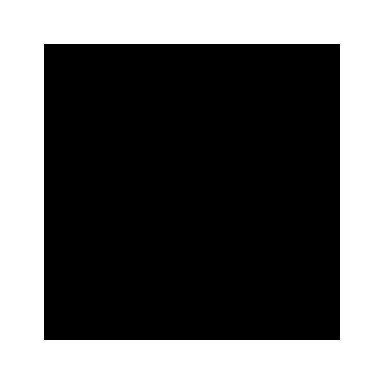 POWERLINES: Empowered by AwarenessLuke 9:43-50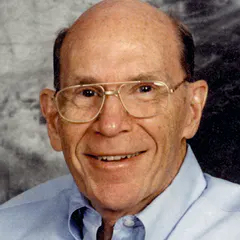 